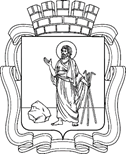 РОССИЙСКАЯ ФЕДЕРАЦИЯКемеровская область - КузбассПрокопьевский городской округПРОКОПЬЕВСКИЙ ГОРОДСКОЙ СОВЕТ НАРОДНЫХ ДЕПУТАТОВ6-го созыва(шестьдесят седьмая сессия)Решение № 454 от    24. 11. 2022принято Прокопьевским городскимСоветом народных депутатов24. 11. 2022О внесении изменения в решение Прокопьевского городского Совета народных депутатов от 27.11.2014 № 140 
«Об установлении земельного налога на территории Прокопьевского городского округа»Руководствуясь статьей 16 части первой Налогового кодекса Российской Федерации, главой 31 части второй Налогового кодекса Российской Федерации, статьей 16 Федерального закона от 06.10.2003 № 131-ФЗ 
«Об общих принципах организации местного самоуправления в Российской Федерации», Прокопьевский городской Совет народных депутатовРешил:1. Внести в решение Прокопьевского городского Совета народных депутатов от 27.11.2014 № 140 «Об установлении земельного налога на территории Прокопьевского городского округа» (в редакции решений 
от 30.06.2015 № 232, от 26.11.2015 № 269, от 27.10.2017 № 476, от 23.11.2018 
№ 028, от 14.02.2019 № 61, от 13.11.2020 № 224, от 25.12.2020 № 228) изменение, дополнив подпункт 4.1 пункта 4 подпунктом 4.1.11 следующего содержания: «4.1.11. налогоплательщики, основным видом деятельности которых в соответствии со сведениями, содержащимися в едином государственном реестре индивидуальных предпринимателей и в едином государственном реестреюридических лих, является один из видов экономической деятельности:».2.  Настоящее решение подлежит опубликованию в газете «Шахтерская правда», вступает в силу после его официального опубликования,  распространяется на правоотношения, возникшие с  01.01.2022, и действует по 31.12.2022. 3. Контроль за исполнением настоящего решения возложить на комитеты Прокопьевского городского Совета народных депутатов по вопросам: бюджета, налоговой политики и финансов (А. П. Булгак), предпринимательства, жилищно-коммунального хозяйства и имущественных отношений (М. Т. Хуснулина).         Председатель Прокопьевского городского Совета народных депутатов                          			    З. А. ВальшинаГлавагорода  Прокопьевска						    М. А. Шкарабейников« 24 »  ноября   2022 (дата подписания)№ п/пВид экономической деятельностиКод по Общероссийскому классификатору видов экономической деятельности                           ОК 029-20141231Деятельность в сфере телекоммуникаций612Разработка компьютерного программного обеспечения, консультационные услуги в данной области и другие сопутствующие услуги623Деятельность в области информационных технологий634Производство компьютеров, электронных и оптических изделий26